Vineeth 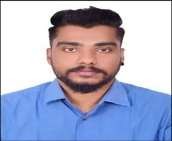 PROFILE SUMMARY:Offering over 3 years of experience in financial domain.Possess motivational management style with a record of being able to deliver positive results independently and under pressure.Strong organizational skills, attention to detail, ability to prioritize and meet deadlines.Team management skills with drive to excel have always been the motivating factor to achieve accolades in each assignment.ACHIEVEMENT:Received Spot Reward at E Clerx.Career ObjectiveA Self-motivated rapid learner, my goal is to be a successful in my field and to achieve a position in organization hierarchy that will provide challenge as well as opportunity to grow. I look forward to a challenging career with excellent promotional prospects and scope for self-advancement in line with organizational goals and objectives.Experience SummaryWorked as a Finance Analyst in an Investment Banking with a total experience of 1 year and 2 months in Listed Derivative Clearing Team for APAC region.Worked in Exchange Traded Derivatives Clearing of Futures and Options trades on various live markets.Excellent Communication and inter-personal skills with a positive attitude.Previous ExperienceWorked with E-Clerx Ltd with a total work experience of around1year&10Month in Exchange Traded Derivative Team for EMEA region.QualificationsWork ProfilePersonal Details:Personal Contact	: vineeth-396748@2freemail.com Reference		: Mr. Anup P Bhatia, HR Consultant, Gulfjobseeker.com 0504753686Personal StrengthsA high sense of adaptabilityPay Close AttentionDependable Team PlayerMeet DeadlinesOptimisticKeen LearnerReliableHigh Level Of AccuracyDeclarationI here declare that all statements made in this application are true, complete and correct to the best of my knowledge and belief.Date:	Vineeth DegreeYearInstituteSpecializationMaster of Business Administration (M.B A)May 2016International School of Business and ResearchFinanceBachelors of Management StudiesMarch 2012V K Krishna Menon CollegeMarketingH.S.CMarch 2009V K Krishna Menon CollegeAccounts and CommerceS.S.CMarch 2007Udayachal High SchoolCompanyInvestment Banking in IndiaRoleFinance Analyst (Exchange Traded Derivatives Clearing)PeriodOctober 15 2018 till December 20 2019DescriptionResponsibilities include:Process all trade date activity over the markets including TOCOM, HKFE, JPX, TFX,ASX,SFE,NZFE, TFEX, TAIFEX, KRX, Via New Clear, Clear vision or GUI	Liaising with traders, brokers and Middle Office to ensure that trades and break resolution are performed.Accurately in timely manner and no trades are outstanding at close of business.Static data maintenance (Account setup, Contract Carte Blanche, Brokers set up in CV)Communicate with internal teams to set up new products traded at exchange and ensure trades feed properly in GMI.Rectify trade discrepancies and escalate to the Trader and MO on day to day basis.Send reminder emails to traders and MO regarding the trades which are going to expire.ToolsClear vision Market Watch, GMI, New Clear, New Clear Admin, New Clear Lite Admin, N vision.CompanyE-Clerx LtdRoleFinance Analyst (Exchange Traded Derivatives Clearing )PeriodDecember 5th 2016 till October 10th 2018DescriptionResponsibilities include:Process all trade date activity over the markets including LIFFE, LCE, LTOM, ICE, EUREX, Via Clear vision or GUILiaising with traders, brokers and Middle Office to ensure that trades and break resolution are performed accurately in timely manner and no trades are outstanding at close of business.Static data maintenance (Account setup, Contract Carte Blanche, Broker setup in CV )Processing APS and cross trade on GUI, GMI and keeping check onAPS account Position in GMI and Open Trade Equity.Preparing Kerb Report.Communicate with internal teams to set up new products traded at exchange and ensure trades feed properly in GMI.Rectify trade discrepancies and escalate to the Trader and MO on day to day basis.Send reminder emails to traders and MO regarding the trades which are going to expire.ToolsClear vision Market Watch ,GMI, FusionDate of Birth27th March 1991GenderMaleStatusSingleNationalityIndianLanguages KnownEnglish, Hindi, Marathi, Malayalam.